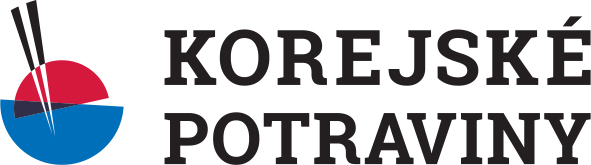 ODSTOUPENÍ OD KUPNÍ SMLOUVY DO 14 DNŮ Č. objednávky/faktury/: …………………………………………………Datum převzetí zboží: ….………………………………………………..Jméno a příjmení: ….…………………………………………………….Adresa: …………………………………………………………………….Telefon: …………………………………………………………………….Email: ………………………………………………………………………Název produktu:………………………………………………………….Důvod vrácení: zboží mi nevyhovujezboží je poškozenéšpatně zaslaný produktjiný důvod ………………………………………………………… Vrácenou částku převést na účet: ……………………………………Vyplněný formulář prosím přiložte k zásilce.Zboží zasílejte, nerozbalené, nepoškozené a čisté na adresu:Korejské potraviny s.r.o.Sokolská třída 2540/65, Ostrava, 70200 Zásilky zaslané na dobírku nebudou přijaty. DěkujemeDatum a podpis: ………………………………………………………….